Изх.№...........................................ДО ПРЕДСЕДАТЕЛЯНА ОБЩИНСКИ СЪВЕТПАЗАРДЖИКП Р Е Д Л О Ж Е Н И Еот  Тодор Попов – Кмет на Община ПазарджикОТНОСНО : Поправка на допусната очевидна фактическа грешка в 	РЕШЕНИЕ № 132 от Протокол № 7 / 31.05.2022г.. на Общински съвет 	Пазарджик.	Уважаеми господин Председател,В РЕШЕНИЕ № 132 от Протокол № 7 / 31.05.2022г. на Общински съвет 	Пазарджик  е  допусната очевидна фактическа грешка за Парцеларен план за трасе на електропровод, свързващ фотоволтаична централа, намираща се на покрива на сграда в имот с идентификатор 53335.601.24, местност "Герена" по КККР на землище Огняново, Община Пазарджик.	На основание чл.62, ал.2 АПК  и  чл.21 ал.1 т.11 във връзка с ал.2 от ЗМСМА.П Р Е Д Л А Г А М:Общинският съвет да поправи очевидната  фактическа грешка, допусната  в РЕШЕНИЕ № 132, взето с Протокол № 7 / 31.05.2022г. на Общински съвет Пазарджик за Парцеларен план за трасе на електропровод, свързващ фотоволтаична централа, намираща се на покрива на сграда в имот с идентификатор 53335.601.24, местност "Герена" по КККР на землище Огняново, Община Пазарджик. Навсякъде в текста на горецитираното Решение № 132, взето с Протокол № 7 / 31.05.2022г. на Общински съвет Пазарджик, описания ПИ 53335.601.20 да се чете ПИ 533335.600.20В останалата част РЕШЕНИЕ № 132, взето с Протокол № 7 / 31.05.2022г. на Общински съвет Пазарджик не се изменя.П Р Е Д Л А Г А М:Общинският съвет да обсъди и приеме предложения проект за решение.С уважение,ТОДОР ПОПОВКмет на Община Пазарджик ПРОЕКТ!Р Е Ш Е Н И Е:№………..на Общински съвет – Пазарджик, взето на заседанието му на…………………………… с протокол………………………….ОТНОСНО : Поправка на допусната очевидна фактическа грешка в РЕШЕНИЕ № 132  взето с Протокол № 7 / 31.05.2022г. на Общински съвет ПазарджикПредложението на Кмета на Общината  е законосъобразно и мотивирано , тъй като следва да се поправи допуснатата очевидна фактическа грешка.	Поради това Общински съвет - Пазарджик , след като обсъди предложението на Кмета на Общината , на основание чл.62, ал.2 АПК  и чл.21 ал.1 т.11 във връзка с ал.2 от ЗМСМА, Р Е Ш И :Поправя очевидната фактическа грешка, допусната в РЕШЕНИЕ № 132 , взето с Протокол № 7/31.05.2022г.. на Общински съвет - Пазарджик, като навсякъде в текста на горецитираното Решение № 132, взето с Протокол № 7 / 31.05.2022г. на Общински съвет Пазарджик, описания ПИ 53335.601.20 да се чете ПИ 533335.600.20В останалата част РЕШЕНИЕ № 132, взето с Протокол № 7 / 31.05.2022г. на Общински съвет Пазарджик не се изменя.ХАРИ  ХАРАЛАМПИЕВПредседател  на Общински съвет Пазарджик    Изх.№................................ДОПРЕДСЕДАТЕЛЯ НАОБЩИНСКИЯ СЪВЕТПАЗАРДЖИК	Господин Председател,	Приложено, изпращаме Ви предложение и проект за решение за поправка на  очевидната фактическа грешка допусната в РЕШЕНИЕ № 132  взето с Протокол № 7 / 31.05.2022г. на Общински съвет - Пазарджик за Парцеларен план за трасе на електропровод, свързващ фотоволтаична централа, намираща се на покрива на сграда в имот с идентификатор 53335.601.24, местност "Герена" по КККР на землище Огняново, Община Пазарджик, с молба за обсъждане на предстоящото заседание на Общинския съвет.	Предложението ще се докладва от  арх.Кр. Танков – Гл. архитект на Община Пазарджик.	ПРИЛОЖЕНИЕ:	1. Предложение от Кмета на Общината.	2. Проект за решение. 	3. РЕШЕНИЕ № 132  взето с Протокол № 7 / 31.05.2022г. на Общински съвет – ПазарджикС уважение,ТОДОР ПОПОВКмет на Община ПазарджикСъгласували:арх. Кр.ТанковГл. архитект на Община ПазарджикДирекция „ПО”        Изготвил:урб. Е ТаслаковаГл. експерт в Дирекция „АТУ”      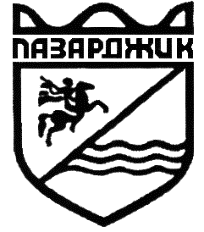 Община ПАЗАРДЖИК4400 Пазарджик, бул. ”България”, №2тел.: (034) 44 55 01, факс: (034) 44 24 95e-mail: secretary@pazardjik.bgОбщина ПАЗАРДЖИК4400 Пазарджик, бул. ”България”, №2тел.: (034) 44 55 01, факс: (034) 44 24 95e-mail: secretary@pazardjik.bgОбщина ПАЗАРДЖИК4400 Пазарджик, бул. ”България”, №2тел.: (034) 44 55 01, факс: (034) 44 24 95e-mail: secretary@pazardjik.bg